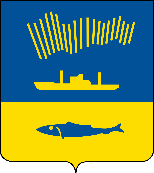 АДМИНИСТРАЦИЯ ГОРОДА МУРМАНСКАП О С Т А Н О В Л Е Н И Е 15.05.2019                                                                                                        № 1672В соответствии с Федеральным законом от 06.10.2003 № 131-ФЗ                  «Об общих принципах организации местного самоуправления в Российской Федерации», руководствуясь Уставом муниципального образования город Мурманск, решением Совета депутатов города Мурманска от 30.09.2010                № 28-286 «О Положении о гербе муниципального образования город Мурманск», постановлением администрации города Мурманска от 20.09.2010     № 1656 «О комиссии по выдаче разрешений на использование изображения герба муниципального образования город Мурманск юридическими лицами и индивидуальными предпринимателями»,  п о с т а н о в л я ю: 1. Внести в приложение к постановлению администрации города Мурманска от 20.04.2018 № 1106 «Об утверждении состава комиссии по выдаче разрешений на использование изображения герба муниципального образования город Мурманск юридическими лицами и индивидуальными предпринимателями» (в ред. постановления от 01.11.2018 № 3801) следующие изменения: – слова «Рохлиной Ирины Леонидовны – Здвижковой Еленой Владимировной – ведущим специалистом отдела потребительского рынка комитета по экономическому развитию администрации города Мурманска» заменить словами «Рохлиной Ирины Леонидовны – Здвижковой Еленой Владимировной – начальником отдела потребительского рынка комитета по экономическому развитию администрации города Мурманска». 2. Отделу информационно-технического обеспечения и защиты информации администрации города Мурманска (Кузьмин А.Н.) разместить настоящее постановление на официальном сайте администрации города Мурманска в сети Интернет.3. Контроль за выполнением настоящего постановления возложить на заместителя главы администрации города Мурманска Синякаева Р.Р.Глава администрации города Мурманска                                                                                  А.И. Сысоев